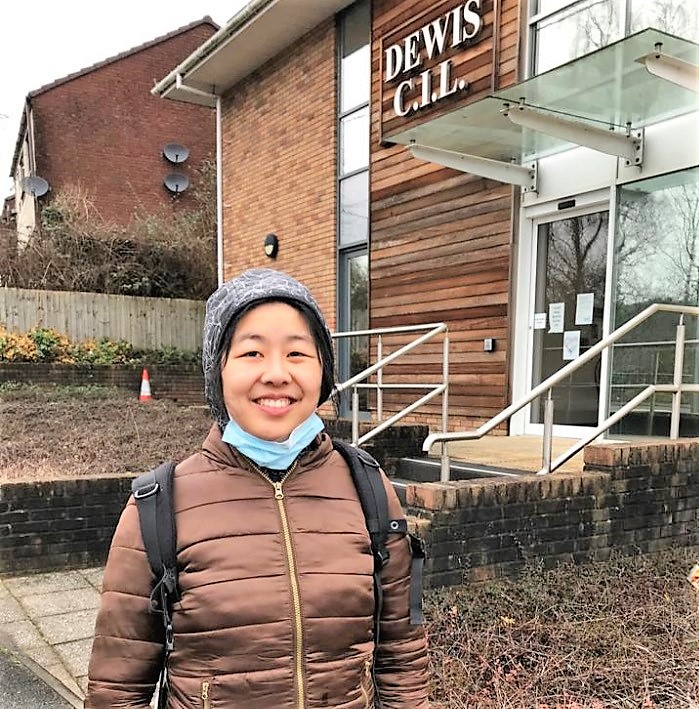 A journey into employment.
Also in this issue
Perspectif - clubs and societies.Elisa talks about her experience of finding employment through the JobSense programme.When I first graduated from university, I had no idea what my next step should be. All I knew was that I wanted a job. But how and where and who should I go to? I had never worked aside from writing essays and poetry for my degree. What is more, I am more than aware of my visual impairment.I am willing to learn, I can follow instructions, I do not mind working from the bottom upwards, but I needed an employer who would look past my disabilities, an employer who will take me a risk and give me a chance. It was pure luck that I learned about ELITE from Sightlife just as I was about give up after approaching both my university's career advisor and the job centres in my area. When I joined ELITE's job search project I expected some sort of help. What I did not expect, was for them to first have me answer a series of questions so I could clarify exactly the type of job and environment I wish to work in and getting training on Covid 19 so I can demonstrate to prospective employers that I am knowledgeable about how to protect myself and others from Covid. But there is still a major problem. No one would employ someone without work experience. When my supervisor Amey realised this, she not only helped me to construct my CV and cover letter from scratch, but also contacted various charities such as the Cardiff Dog Rescue and the RSPCA charity shop. Slowly, I gained confidence speaking and dealing with customers and other skills like effective communication. Now, I work for DEWIS Centre for Independent Living, helping other disabled people. My employer is understanding and does her best to offset my disabilities. However, ELITE did not simply leave me to fend for myself. They have been helping me and are still helping to smooth my way into my first job. Tina and Maxine, the two who took over from Amey, taught me techniques to answer the phone, arrange for a taxi to bring me to and from work with Access to Work, putting markers into the files so I could identify them easily, and even helped me find a staple remover that will allow me remove staples safely rather than like an angry porcupine shooting quills at any unlucky passerby. ELITE has helped realise my dream that I would never experience in reality.JobSense is back out and aboutWe are back at Wales Council for the Blind’s offices meeting with our participants on the programme. We will continue to support people gain skills towards employability, using the accessible computers, meeting others, skills training, and confidence building.Once a month we intend to meet up in Wetherspoons as a group for a drink or lunch, and if the weather is good, we may have a picnic in the park! All ideas welcome. Throughout the programme you will have 1-1 support to review your progress and discuss your journey towards volunteering or paid employment.JobSense 1 has been extended for a further year. JobSense 2 will be launched in November and will be covering the areas of Wales not yet covered. If you would like more information please call Elite Supported Employment Head Office 01443 226664 Or RNID Support by phone or emailPhone	029 2033 3034Email	info@jobsense.org.ukPERSPECTIFClubs and Societies in Wales.Wales Council of the Blind represents the various sight loss organisations in Wales so we maintain a database for these groups and clubs. There follows a directory of clubs and societies, both general and specialist, supporting people with sight loss. It was drawn from the online database at 
http://www.wcb-ccd.org.uk/perspectif/index.php Aberystwyth and District VI ClubTop of FormBottom of FormA club for blind and partially sighted people in the Aberystwyth area.Email: gillian.hopkins1@tesco.netAlstrom Syndrome UKTop of FormBottom of FormAlstrom Syndrome UK provides support for those affected by Alstrom Syndrome, their carers and professionals working with them.Weblink: http://www.alstrom.org.uk/Email: via websiteAniridia Network UKTop of FormBottom of FormA support group and charity for people with aniridia and their families.Weblink: http://aniridia.org.uk/Tel: 07792 867 949Email: info@aniridia.org.ukBarry Blind ClubTop of FormBottom of FormBarry Blind Club is a club of and for people with sight loss in the Barry district. Contact Sight Cymru for further information.Tel: 01495 763650Behcet's Syndrome SocietyTop of FormBottom of FormThe Society provides a range of information and support to people affected by Behcet's Syndrome. It also promotes and assists with research into the condition, and promotes awareness of the disease.Weblink: http://www.behcets.org.ukTel: 0845 130 7329Email: info@behcetsdisease.org.ukBirdshot Uveitis Society (BUS)Top of FormBottom of FormBUS is a support group for people with the rare, hard-to treat, autoimmune, posterior uveitis called Birdshot Chorioretinopathy. Weblink: http://birdshot.org.uk/Email: info@birdshot.org.ukBlind Veterans UKTop of FormBottom of FormUK charity supporting former service people with sight problems (Formerly St Dunstan's).Weblink: http://www.blindveterans.co.ukTel: 020 7723 5021Email: Via websiteBlind Veterans UKTop of FormBottom of FormUK charity supporting former service people with sight problems (Formerly St Dunstan's).Weblink: http://www.blindveterans.co.ukTel: 020 7723 5021Email: Via websiteBridgevis (Bridgend & District VI society)Top of FormBottom of FormBridgend (and district) is a local society supporting blind and partially sighted people and their carers of all ages in BCBC. They also hold monthly coffee mornings from 10 - 12 on the first Friday of every month at Evergreen Hall, Angel Street, Bridgend. Contact Wales Council of the Blind initially.Weblink: http://www.bridgevis.co.uk/Services.htmlTel: 02920 473954Email: bec@wcb-ccd.org.ukBritish Sjogren's Syndrome Association (BSSA)Top of FormBottom of FormA self-help organisation with more than 1800 members, the BSSA is dedicated to providing mutual support and information to individuals affected by this disabling disease. We have regional support groups throughout the UK whose members include sufferers and supporters who work together in helping one another cope with the day-to-day challenges of this debilitating and distressing condition. Weblink: http://www.bssa.uk.net/Tel: 0121 478 0222Email: via websiteCardigan Blind ClubTop of FormBottom of FormClub meetings are held at the Bro Teifi Flats, Cardigan, from 2.00pm to 4.00 pm on the first and third Thursday of each month between April and October inclusive. The annual membership fee is £5.00. Contact Ceredigion Association for the Blind to contact the group.Carmarthenshire County Blind SocietyTop of FormBottom of FormIts aim across the whole of the County of Carmarthenshire is to provide an excellent service to its visually impaired members. It runs a series of clubs and a resource centre.Weblink: http://www.llanelliblindsociety.org.uk/Email: ray.cooke48@btconnect.comCeredigion Association for the BlindTop of FormBottom of FormProvides services for blind and partially sighted people in Ceredigion.Weblink: http://www.wcb-ccd.org.uk/ceredigion/about.htm Tel: 02920 473954Email: bec@wcb-ccd.org.ukCHARGE Family Support GroupTop of FormBottom of FormThe group's aim is to create a positive, supportive network of individuals, parents, families and professionals to share ideas, experiences, information and give vital support. The group is run by individuals with CHARGE Syndrome, parents and grandparents as well as professionals with a particular interest in the condition. We work on an entirely voluntary basis and membership is free. New members are always welcome.Weblink: http://www.chargesyndrome.org.uk/Tel: 020 8265 3604Email: info@chargesyndrome.org.ukCharge Syndrome FoundationTop of FormBottom of FormThe mission of the CHARGE Syndrome Foundation is to provide support to individuals with CHARGE syndrome and their families; to gather, develop, maintain and distribute information about CHARGE syndrome; and to promote awareness and research regarding its identification, cause and management.Weblink: http://www.chargesyndrome.org/Email: info@chargesyndrome.orgChildhood Eye Cancer Trust (CHECT)Top of FormBottom of FormOrganisation which supports the families of children with Retinoblastoma (Rb), raises awareness of the condition, raises funds for research, and influences professional bodies to ensure optimum service for Rb patientsWeblink: http://www.chect.org.ukTel: 0207 377 5578Email: info@chect.org.ukConwy Sight Loss GroupTop of FormBottom of FormAn independent club supported by Vision Support.Cowbridge Insight ClubTop of FormBottom of FormCowbridge Insight Club offers support to blind and partially sighted people in Cowbridge (Vale of Glamorgan) and surrounding areas. Contact Sight Cymru for further information.Tel: 01495 763650Deafblind CymruTop of FormBottom of FormCharity providing services and support to deafblind people in Wales.Weblink: http://www.deafblind.org.ukTel: 029 2060 1471Email: deafblindcymru@deafblind.org.ukEsme's UmbrellaTop of FormBottom of FormEsme’s Umbrella is the Campaign Group for everyone working towards a greater awareness of Charles Bonnet Syndrome (visual hallucinations).Weblink: http://charlesbonnetsyndrome.uk/Tel: 0345 051 3925 2Email: esmesumbrella@gmail.comEye 2 EyeTop of FormBottom of FormAn independent registered charity run by volunteers. Weblink: http://www.wcb-ccd.org.uk/societies/eye2eye.phpEmail: birtyellis@hotmail.co.ukGlaucoma UKTop of FormBottom of FormUK charity providing support and information to people with glaucoma and to professionals. Also funds research.Weblink: https://glaucoma.ukTel: 01233 648170Email: info@iga.org.ukGuide Dogs CymruTop of FormBottom of FormGuide Dogs Cymru's purpose is to deliver guide dog and other mobility services, as well as breaking down the barriers to enable blind and partially sighted people to get around on their own terms. They also provide children's mobility and habilitation services.Weblink: www.guidedogs.org.ukTel: 0800 781 1444Email: information@guidedogs.org.ukInternational Children's Anopthalmia and Micropthalmia Network (ICAN) Top of FormBottom of FormThe International Children's Anopthalmia and Micropthalmia Network (ICAN) is an US-based group of families and professionals dedicated to lending support to individuals who want to learn more about microphthalmia and anophthalmia (eyes that are abnormally small, completely absent, or consist only of vestigial portions).Weblink: http://www.anophthalmia.org/Email: ican@anophthalmia.orgLOOK - National Federation of Families with Visually Impaired ChildrenTop of FormBottom of FormLook's mission is to improve the lives of families with visually impaired children and young people by providing support, information and activities with a view to helping them gain the best outcomes in life and reach their full potential.Weblink: http://www.look-uk.org/Tel: 07939 508 485Email: information@look-uk.orgMacular SocietyTop of FormBottom of FormUK charity proving support and services for people affected by macular disease. They run a number of local groups throughout Wales.Weblink: http://www.macularsociety.org/Tel: 0300 3030 111Email: info@macularsociety.orgMarfan Association UKTop of FormBottom of FormThe association aims to support people with Marfan syndrome and their families, educate individuals and professionals about the condition, and facilitate research by undertaking, sponsoring, and participating in, national research projects.Weblink: http://www.marfan-association.org.uk/Tel: 01252 810472Email: contactus@marfan-association.org.ukMicro and Anopthalmic Children's Society (MACS) Top of FormBottom of FormMACS is the UK's national charity for children born without eyes or with underdeveloped eyes. We support families of children born with Microphthalmia (small eyes), Anophthalmia (no eyes) and/or Coloboma (cleft of the eye). Our services are accessed by around 800 families around the UK and further afield.Weblink: http://www.macs.org.uk/Tel: 0800 169 8088Email: enquiries@macs.org.ukMonmouth VI ClubTop of FormBottom of FormThe Club's aim is to help those in our community with impaired vision to maintain a reasonable quality of life through companionship and by giving mental stimulus, practical help and encouraging much fun and laughter. Telephone number is for the club secretary, Sheila Goodwin.Weblink: http://www.wcb-ccd.org.uk/societies/monmouth_vi_club.phpTel: 01600 716128North Wales Society for the BlindTop of FormBottom of FormNWSB provide practical and emotional support to blind and partially sighted people of all ages throughout North Wales. They work to promote independence, choice and confidence whilst also providing the essential services them members tell them are important to them.Weblink: http://www.nwsb.org.ukTel: 01248 353 604Nystagmus NetworkTop of FormBottom of FormUK charity providing support and information to people with Nystagmus and to professionals. Also funds research. Membership needed for some services.Weblink: http://www.nystagmusnet.orgTel: 0845 634 2630Email: info@nystagmusnet.orgOgmore Valley Blind CentreTop of FormBottom of FormMeets on Thursday afternoons at the Old Peoples Welfare Hall, Ogmore Vale at 2-4pm. Contact Mrs Janet Cronin.Tel: 01656 841315One Clear VisionTop of FormBottom of FormOne Clear Vision is the leading English-speaking charity for sufferers of Degenerative Vitreous Syndrome in the world and we have an international remit. Its mission is to raise awareness and promote a better understanding of Degenerative Vitreous Syndrome through fundraising, providing information and support to sufferers and collaborating with eye specialists and researchers to help achieve clear sight for everyone affected.Weblink: http://www.oneclearvision.orgTel: 07092 981649Email: info@oneclearvision.orgPartially Sighted SocietyTop of FormBottom of FormThe Partially Sighted Society provides information, advice, equipment and clear print material for people with a visual impairment to help them to make the best use of their remaining sight. It can call on the skills of ophthalmologists, optometrists, lighting and rehabilitation specialists.Weblink: http://www.partsight.org.uk/Tel: 0844 477 4966Email: info@partsight.org.ukPembrokeshire Blind SocietyTop of FormBottom of FormThe Pembrokeshire Blind Society works in conjunction with Pembrokeshire County Council's physical and sensory disabilities team. This enables them to offer a wide variety of services and support.Weblink: http://pembrokeshireblindsociety.org.uk/Tel: 01437 781419Penarth Blind ClubTop of FormBottom of FormProvides entertainment, activities and outings for people with sight loss in Penarth and surrounding areas. (Vale of Glamorgan). Contact Sight Cymru for further information.Tel: 01495 763650Radnorshire Association for the BlindTop of FormBottom of FormMembership of the society offers social outings, support and contact throughout the Radnorshire area. Becoming a member is a great way of getting access to support and advice, as well as making friends in the area. Our aims are to provide a social environment for visually impaired people & to provide a voice for all visually impaired people in Radnorshire.Weblink: http://www.radnorblind.co.ukTel: 01544 267 114Email: medwards38@toucansurf.comRetina UKTop of FormBottom of FormRetina UK is the national charity for families living with inherited retinal dystrophies. They fund research and provide information and support to those affected by inherited sight loss and the professionals who support them. They support anyone with the following visual impairments: Retinitis Pigmentosa (RP), Rod Cone dystrophy, Cone Rod dystrophy, Choroideremia, Leber congenital amaurosis (LCA), Bardet-Biedl syndrome (BBS), Usher syndrome, Stargardt disease.Weblink: https://retinauk.org.uk/Tel: 01280 821334Email: services@retinauk.org.ukRNIB CymruTop of FormBottom of FormRNIB Cymru is for everyone affected by sight loss. Whether you're losing your sight or you're blind or partially sighted, their practical and emotional support can help you face the future with confidence.Weblink: http://www.rnib.org.uk/CymruTel: 02920 828500Email: Cymru@rnib.org.ukRoyal Society for Blind ChildrenTop of FormBottom of FormRSBC create a better life for blind children, by helping every young person they work with to find and fulfil their own unique potential. As experts in the field of childhood sight loss they have first-hand experience of the challenges that children face, and the potential they have.Weblink: http://www.rsbc.org.ukEmail: enquiries@rsbc.org.ukSense CymruTop of FormBottom of FormCharity providing services and support to deafblind people in Wales.Weblink: http://www.sense.org.ukTel: 0300 330 9280Email: cymruenquiries@sense.org.ukSight CymruTop of FormBottom of FormProvides services and support for people with sight loss in South Wales. In addition to listed services they run various events throughout the year such as coffee mornings, Annual Expo, i-Sight conference etc and have a specialist knowledge about people with Sight Loss and Learning Disabilities and those from different ethnicities who are at greater risk of sight loss.Weblink: http://www.sightcymru.org.ukTel: 01495 763650Email: postman@sightcymru.org.ukSight LifeTop of FormBottom of FormSight Life (formerly Cardiff Institute for the Blind) provides local services and lifelong support, so that blind and partially sighted people across the majority of South Wales can enjoy fulfilled lives. Their staff work in Swansea, Rhondda Cynon Taf and Neath Port Talbot.Weblink: https://www.sightlife.walesTel: 02920 398900Email: ask@sightlife.walesSwansea & District Friends of the BlindTop of FormBottom of FormA group which provides assistance and amenities to blind persons registered in the City and District of Swansea. Weblink:Tel: 01792 655 424Email: allan.john@btconnect.comThe Eyeless Trust (merged with Royal Blind Society)Top of FormBottom of FormThe Eyeless Trust offers a family support service, through appropriately qualified and experienced Family Support Workers, to families who have children with anophthalmia, microphthalmia or coloboma and related disabilities. The Trust's aim is to work in partnership with families, children and young people to enable them to maximise their full potential. Family Support Workers are located throughout Great Britain and Northern Ireland so that advice and assistance can be provided locally.Weblink: http://royalblindsociety.orgTel: 01903 245 379Email: via websiteUCAN ProductionsTop of FormBottom of FormUCAN Productions is an award winning performance and creative arts co-operative for blind and partially sighted children, young people and their friends between the ages of 7 and 25. Based in Cardiff, UCAN (Unique Creative Arts Network) works across the UK and exists to prove that visual impairment is no barrier to success. Programmes help to develop physical and vocal confidence, raise aspirations and promote individual abilities.Weblink: http://ucanproductions.org/
Tel: 029 2087 0554
Email: info@ucanproductions.orgUK Keratoconus Self Help & Support AssociationTop of FormBottom of FormA group which raises awareness of keratoconus, provides information and support to people with the condition and raises money for research.Weblink: http://www.keratoconus-group.org.uk/Tel: 020-8993 4759Email: chair@keratoconus-group.org.ukUK Wolfram Syndrome SocietyTop of FormBottom of FormA website set up and monitored by people affected by this rare genetic disorder. The aim is to raise awareness of this syndrome and provide a site where families can talk and find information that may be useful.Weblink: http://www.wolframsyndrome.co.ukEmail: families@wolframsyndrome.co.ukVICTA (Visually Impaired Children Taking Action)Top of FormBottom of FormVICTA provides support to blind and partially sighted children, young people and their families. This includes organising activities and events for children, and giving advice to parents, for example on education.Weblink: http://www.victa.org.uk/Tel: 01908 240831Email: admin@victa.org.ukVision SupportTop of FormBottom of FormVision Support is a well-respected North-East Wales charity. They provide person-centred services which meet the needs of adults and children with vision impairment across Wrexham, Flintshire, Denbighshire and Conwy.Weblink: http://www.visionsupport.org.ukTel: 01244 381515Email: information@visionsupport.org.ukVisual Impairment BreconshireTop of FormBottom of FormVI Breconshire offer information, social contact and grants to individuals and organizations in south Powys. We also represent the needs of the visually impaired to other local organizations, including statutory agencies and the voluntary sector.Weblink: http://vibreconshire.uk/Tel: 029 20 473954Email: bec@wcb-ccd.org.ukVisual Impairment Merthyr (VIM)Top of FormBottom of FormVIM is the registered charity which promotes and provides services and help for all visually impaired residents throughout the county borough of Merthyr Tydfil and surrounding areas.Weblink: http://www.v-i-m.org.ukTel: 01685 722135Email: morgan@v-i-m.org.ukVisual Impairment West GlamorganTop of FormBottom of FormVision Impaired West Glamorgan represents the views and concerns of people with sight loss living in the City and County of Swansea and Neath Port Talbot. They are a local charity offering specialist advice on how to manage day-to-day challenges, as well as peer support, and events of special interest to people with sight loss of all ages. (Source: Sightline Directory)Email: andrea.gordon@guidedogs.org.ukWelsh Association of Visually Impaired Bowlers (WAVIB)Top of FormBottom of FormWAVIB aims to do everything that it possibly can to make the sport of Lawn Bowls inclusive and accessible throughout all areas of Wales. Weblink: http://www.welshvibowls.org.ukEmail: sheilaWAVIB@outlook.comWelshpool and District Visual Impairment ClubTop of FormBottom of FormSocial and entertainment group for persons who are vision impaired and their carers. Telephone number is for club secretary, Pat Jones.Tel: 01938 555264Sylw BulletinNewsAccess to Elected Office fund open for applicationsWales’ 'Access to Elected Office' fund has been set up to help disabled people with the additional costs they face when standing for election. The Welsh Government has announced that applications can now be made to the fund by those wanting to stand in the Local Government elections in 2022. The fund, which is managed by Disability Wales, can pay for reasonable expenses such as travel and assistive technology. It has been set up to increase diversity and address the current under-representation of disabled people in public life at all levels. It is also available for those seeking election to community and town councils in 2022.People interested in applying to the Fund should read the information on the Disability Wales website https://www.disabilitywales.org/press-release-launch-of-election-fund-for-disabled-candidates-in-the-2022-local-council-elections/ or email Disability Wales at accesstopolitics@disabilitywales.org for further information.Consultations and SurveysCall for evidence: Reviewing the United Nations Convention on the Rights of Disabled People in WalesDisability Wales is reviewing the United Nations Convention on the Rights of Disabled People (UNCRDP) in Wales and is looking for evidence submissions about the UNCRDP and disability rights in Wales.UNCRDP is an international human rights treaty adopted in 2006 which has been ratified by the UK. By doing this, the UK agreed to protect and promote the human rights of disabled people, including:eliminating disability discriminationenabling disabled people to live independently in the communityensuring an inclusive education systemensuring disabled people are protected from all forms of exploitation, violence and abuseReviews of how the convention is working are held every five years and the next one is due to be held in 2022. Disability Wales is writing a shadow report into the UNCRDP in Wales and in order to get as much information from as wide a variety of sources as possible, have put out an open call for evidence on this topic. If you have views on any aspect of how the convention is working in Wales, you can provide it in any format, including word document, pdf or audio file. Please ensure that you write “DW UNCRDP Evidence” in the email subject line, to help ensure that your email is not missed. The deadline for submissions is 22nd November 2021. If you cannot make that deadline for whatever reason, please get in touch with Disability Wales before the deadline date. For any other questions or if you require any help submitting, please get in contact with Megan Thomas at megan.thomas@disabilitywales.org or call Disability Wales on 029 20887325.EventsRNIB Cymru ‘Living Well with Sight Loss’ telephone courseRNIB has scheduled two further 'Living Well with Sight Loss' telephone courses for people in Wales. Each course consists of four sessions, each lasting between 60 and 90 minutes and will provide participants with a good overview of what services and support are available. The course will cover a range of topics including getting out and about, daily living, welfare rights, eye care services, wellbeing and leisure.The latest course dates are:Wednesday mornings, 10:30am to 12:00pm on 24th November, 1st, 8th and 15th December 2021Wednesday mornings at 10:30am to 12:00pm on 12th, 19th, 26th January and 2nd February 2022Tuesday and Thursday afternoons 2pm to 3:30pm on 18th, 20th, 25th and 27th January 2022RNIB is also offering follow-on ‘Focus On’ telephone groups which provide more detail on certain aspects of the Living Well with Sight Loss groups. These are:Focus on TechnologyFocus on Confident LivingFocus on Health & WellbeingFocus on Money Matters & Safe SpendingFocus on Friends & FamilyFor more information on any of the courses, please contact Keira Brooks by phone 07864 954150 or by email keira.brooks@rnib.org.uk. You can also make a booking by calling the RNIB Helpline, 0303 123 9999.Vision Support Community Information Unit Vision Support’s new Community Information Unit covers the Wrexham, Flintshire, Denbighshire and Conwy areas (as well as Cheshire and Halton). Visit the unit if it is in your area to find out about services, technology and products that can help people with sight lossThe schedule for November 2021 is:Monday 1st Co-op, Dolgellau 11.00am – 2.00pmTuesday 2nd Morrisons, Caernarfon 10.30am – 2.30pmThursday 4th Asda, Queensferry 10.30am – 2.30pmFriday 5th Lower High Street Car Park, Prestatyn 10.00am – 2.30pmMonday 8th Criccieth main Car Park 10.30am – 2.30pmTuesday 9th Bellis Brothers, Holt 10.30am – 2.30pmWednesday 10th Tweedmill, Trefnant 10.00am – 2.30pmSunday 14th Morrisons, Holyhead 10.30am – 2.30pmMonday 15th Llandudno Prom by Cenotaph 10.00am – 2.30pmSunday 21st Asda, Kinmel Bay 10.00am – 2.30pmMonday 22nd Rhos on Sea by TIC 10.00am – 2.30pmTuesday 23rd Y Maes car park, Pwllheli 10.30am – 2.30pmMonday 29th Chirk Town Hall 10.30am – 2.30pmTuesday 30th Flint Pavilion 10.30am – 2.30pmIn case of last-minute changes, it is advisable to telephone 01244 381515 (Mon – Fri 10.00am – 4.00pm) to confirm details if you are planning to visit the unit.Glaucoma UK Digital Support GroupsGlaucoma UK is running digital support groups via Zoom – but if you don’t have internet access, you can still ring in and listen to the event. Two events with telephone access are planned for November:Wednesday 3rd November, 3 pm to 4 pm, 'All about eye drops'. Glaucoma UK’s helpline adviser Trish Ganszczyk will be talking to you about how to manage your eye drops and the different aids which are available to help you.Tuesday 30th November, 11 am to 12 pm, 6 pm to 7 pm ‘Glaucoma and cataracts’. A Consultant Ophthalmologist will be speaking on everything you need to know about glaucoma and cataracts, including how removal of cataracts can help with glaucoma management and how glaucoma surgeries can affect cataract development. To listen to either session by phone, dial in at the start time by calling +44 208 080 6591 or +44 208 080 6592.To access either webinar by phone, you will need a Webinar ID and Passcode. To get these details, please contact Glaucoma UK on 01233 64 81 64. Please note, if joining on the phone you will only be able to listen to the verbal presentation. You will not be able to ask questions or view the supporting presentation slides.If you have internet access, you can find out more and book a place on the Glaucoma UK website, https://glaucoma.uk/get-involved/glaucoma-uk-events/ .If you need any further information, Glaucoma UK’s Helpline is 01233 64 81 70.Regular Telephone MeetingsAs reported in previous issues of this newsletter, vision impairment organisations continue to run regular telephone group meetings. Contacts are as follows:Macular Society North Wales groups: 
Marian Williams, Regional Manager for North Wales on 07768362609. Macular Society South Wales groups: 
Adele Francis, Senior Regional Manager for Wales on 07494 468 007 or 01639 843236. Sight Life (Cardiff): 
Val on 07707 295121 or email Valerie.baynton@sightlife.wales. Sight Life (Swansea, Neath and Port Talbot): 
Anita on 01792 776 360 or email: anita.davies@sightlife.wales Sight Life (Rhondda Cynon Taf): 
Carys on 07753 305631 or email carys.groves@sightlife.wales RNIB Connect Groups: 
Eleanor Rothwell on 0770 282 1915, email eleanor.rothwell@rnib.org.ukPublications and other resourcesPocklington Trust Lighting Guide updatedThe Thomas Pocklington Trust (TPT) has updated its guide ‘Lighting in and around the home: A guide to better lighting for people with visual impairment’. The 52-page guide provides advice on all aspects of lighting within the home and will be of interest to people with sight loss, their families, and professionals working with them.There is advice on lighting for all areas of your home, different types of lighting, payment options, and plenty of case studies. You can order a printed copy of the guide free of charge by contacting info@pocklington-trust.org.uk or download the guide here: https://www.pocklington-trust.org.uk/news/new-guide-puts-latest-lighting-technology-in-the-spotlight/. RNIB updates their ‘Confident Living – Travel’ guideRNIB has produced an updated version of its guide to travelling with confidence when you have sight loss. The 56-page guide includes information about travel services and the assistance that’s available, along with useful tips to help you get out and about confidently. This guidance includes information on walking, public transport, community transport and travelling abroad.Other guides in the ‘Confident Living’ series are Leisure, Reading, Shopping and Technology. You can order a copy of all the guides in a range of accessible formats by calling the RNIB Helpline, 0303 123 9999, or visit the RNIB Shop website:https://shop.rnib.org.uk/reading/rnib-publications/confident-livingOther opportunitiesGoalball taster session in SwanseaSouth Wales Goalball will be holding a free taster session in Swansea on Saturday 13th November.The session is open to all ages and to individuals with any level of visual impairment. The object of the game of goalball is to score a goal by bowling a sound ball (with bells in it) along the floor of the indoor court so that it crosses the goal of the opposing team of 3 players. Your first session of goalball is free of charge. If you get the goalball bug and come back to following sessions, a small charge of £2 will be payable.The session will be held at Pentrehafod School, Swansea SA1 2NN from 1.30pm - 3.30pm. Please email southwalesgoalball@gmail.com or telephone 07743 947605 for more information.About Wales Council of the Blind"I have found all my contacts with WCB over the years to be so useful and professional." - Rehabilitation Officer for VI.Wales Council of the Blind is the umbrella agency representing vision impairment within Wales. WCB provides a platform for vision impaired people to raise their concerns and wishes.Four Regional Steering Groups will be established across Wales, covering North, West, South East and South Central. Each group intends to offer a platform for local clubs, charities, statutory services and people with sight loss to get together and contribute to directing the work and resources of WCB. It's likely that priorities may vary from region to region, and we want that to be reflected in the work of WCB.What does Wales Council of the Blind do?We work to assist the Welsh Government by participating in and facilitating consultationkeep in touch with what is happening in every area in Wales and in the U.K.We highlight examples of good practice and distribute this to the eyecare sector through our SYLW newsletter, e-bulletins, quarterly 'Round-Up' Magazine, and our professional networksbring people together to exchange information and ideasidentify gaps in provisionencourage the development of new services where necessarysupport and assist other agencies to provide a good servicerepresent v.i. within Wales and at an all-Wales levelrepresent v.i. in Wales at a U.K. levelWales Council of the Blind, Unit 2.2, Hastings House, off Fitzalan Road, Cardiff CF24 0BL.
Email: richard@wcb-ccd.org.uk.Tel: 029 20 473954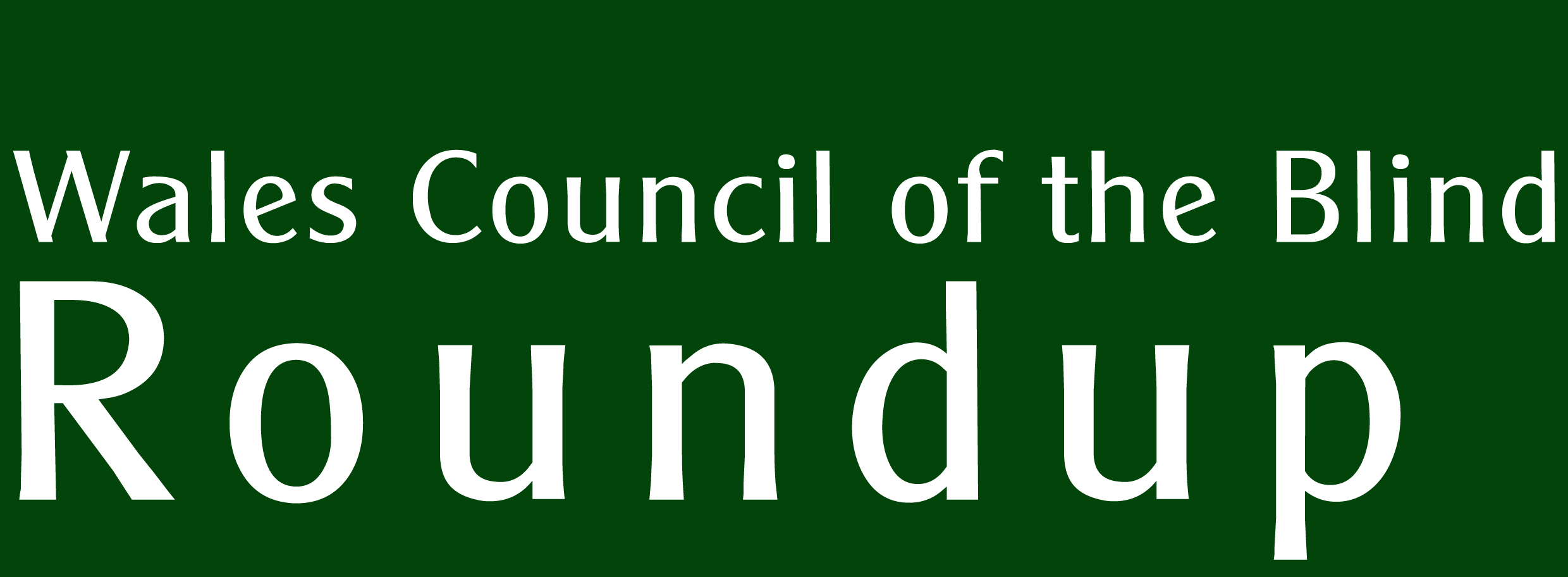 Incorporating SylwNo. 38